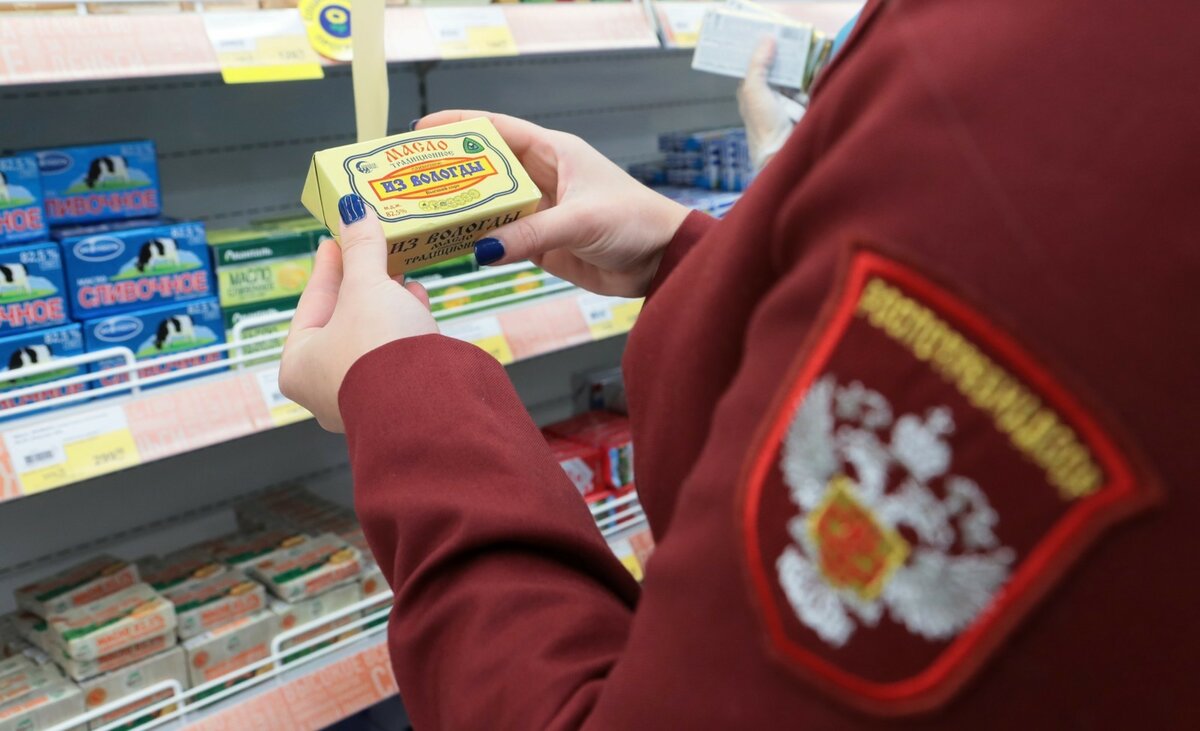 Управление Федеральной службы по надзору в сфере защиты прав потребителей и благополучия человека по Республике Башкортостан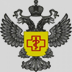 Законодательные особенности осуществления федерального государственного надзора в области защиты прав потребителей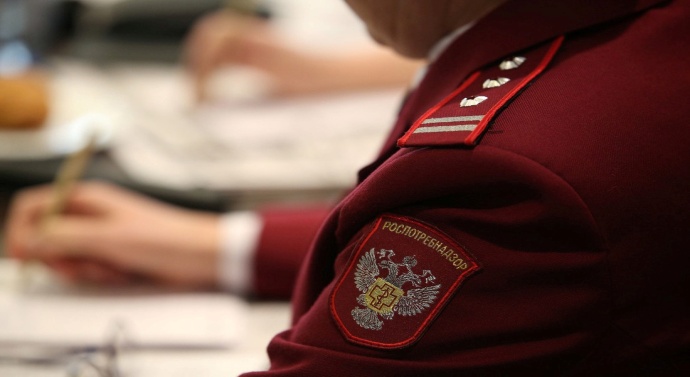 